ContentsAbout Self-Study Guides	1Introduction	1Structure and Layout	1Latest Version	2General Principles of Recording	3Activity 1	3Objective and Subjective	4Fact and Opinion	5Activity 2	5Retentive Memory	7Activity 3	7Involving Service Users in Recording	8Activity 4	8Abbreviations and Acronyms	9Activity 5	9Video - Neil and Barbara	10Activity 6	10Notes	10Observation	11Helpful Resources and Information	12Grammar and Vocabulary	12For further guidance and assistance with any issues regarding record keeping, please contact your line manager/supervisor.	13About Self-Study GuidesIntroductionWelcome to the recording skills module. This module enables you to develop your knowledge and skills to ensure everyday good practice relating to record keeping and case recording procedures for Adult Services are upheld.This learner resource is to be used as part of the leaning process. Within this learner resource you will find information, activities and direction to further help or information.Structure and LayoutEach guide has a common structure and layout that helps ensure consistency and maintains the quality of the materials.The following symbols are used to highlight key information or actions:Latest VersionAlways check you have the latest version of the learner resource.  The issue number and date appear on the cover page.  If you have been given this learner resource by your Line Manager, Supervisor or Learning and Development Champion – they will have checked it is the current version.  Learning and Development only provide copies of the current version of any learner resource.General Principles of RecordingActivity 1Objective and SubjectiveFact and OpinionActivity 2Retentive MemoryActivity 3Involving Service Users in RecordingActivity 4Abbreviations and Acronyms Activity 5Video - Neil and BarbaraActivity 6Helpful Resources and InformationFor further guidance and assistance with any issues regarding record keeping, please contact your line manager/supervisor.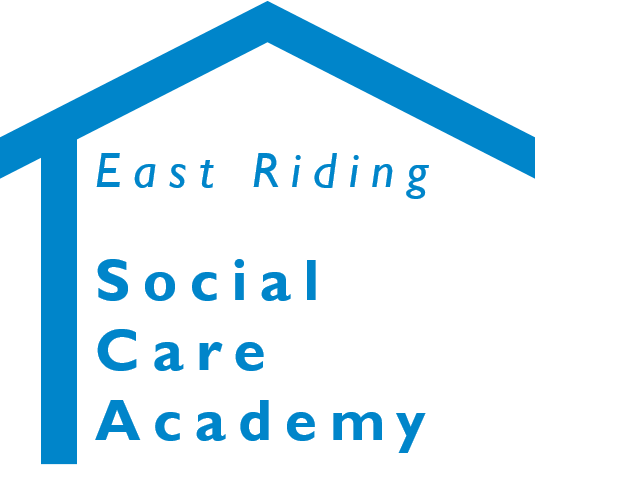 Recording Skills Learner Resource© 2020 – East Riding Social Care Academy (East Riding of Yorkshire Council)All rights reserved. No part of this document may be reproduced, distributed, or transmitted in any form or by any means, including photocopying, recording, or other electronic or mechanical methods, without the prior written permission of the copyright holder.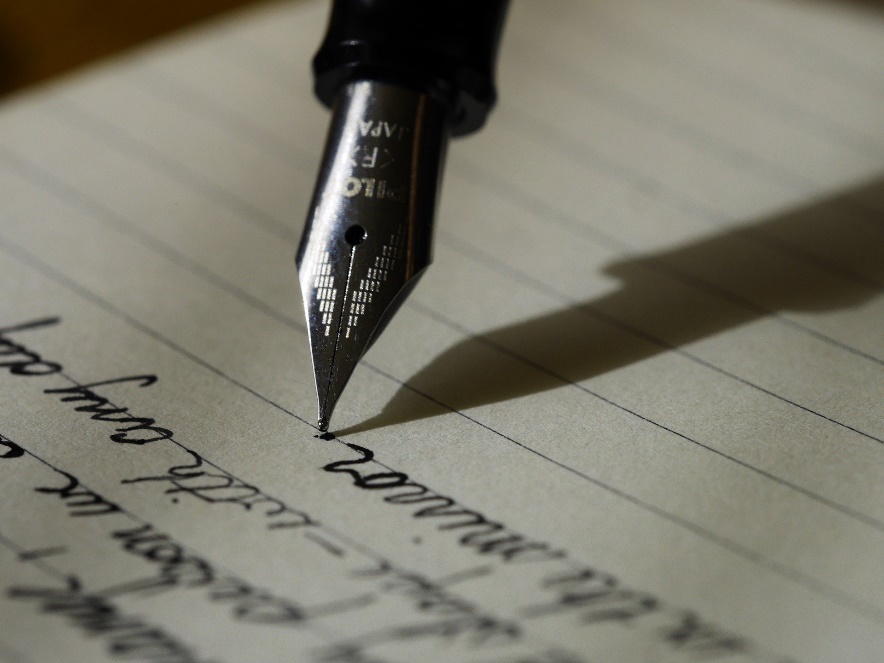 Learner Resource Recording SkillsRecording Skills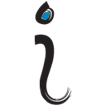 InformationThis symbol highlights information on a particular point, topic or area.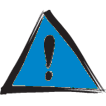 Key PointThis symbol highlights a key point on a particular topic or area.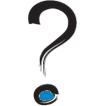 QuestionThis symbol indicates a question.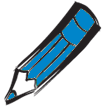 ActivityThis symbol indicates a activity.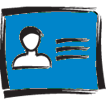 ScenarioThis symbol indicates a scenario or case study.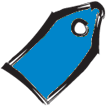 TagThis symbol highlights where you can find more information, help, support or a resource.ActivityWrite down the reasons why we keep records, what type or reports and records we generate and also the legislation and procedures we are governed by.Information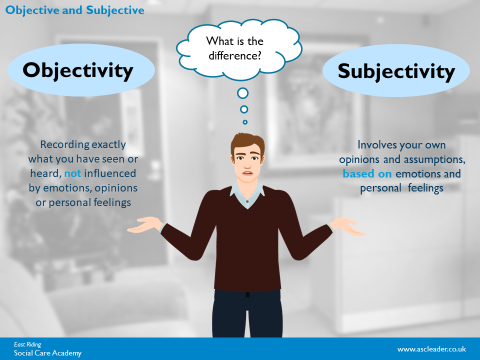 Objective = unbiasedSubjective = risk of biasInformation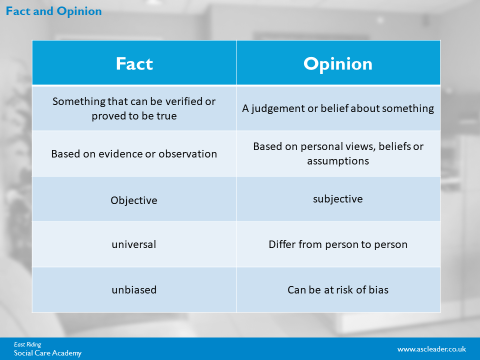              The difference between Fact and Opinion.ActivityDistinguishing Fact and OpinionConsider each of the statements below. For each one decide whether it is a Fact or an Opinion.Then have a go at rewriting each statement that you feel contains an opinion in a way that makes the difference between fact and opinion clear.When rewriting the statements, think about (and give examples of) how you might substantiate your professional judgement/opinion.Activity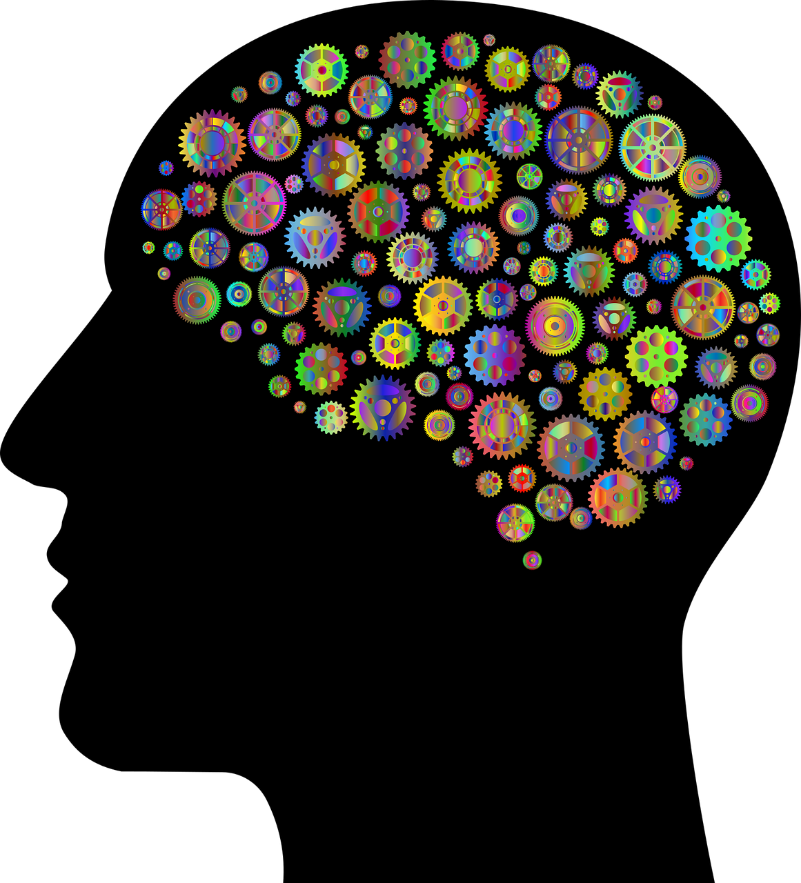 You have a minute to write down as many of the images you can remember from the slide at the beginning of this course… No cheating, wait for the start prompt from your tutor!Activity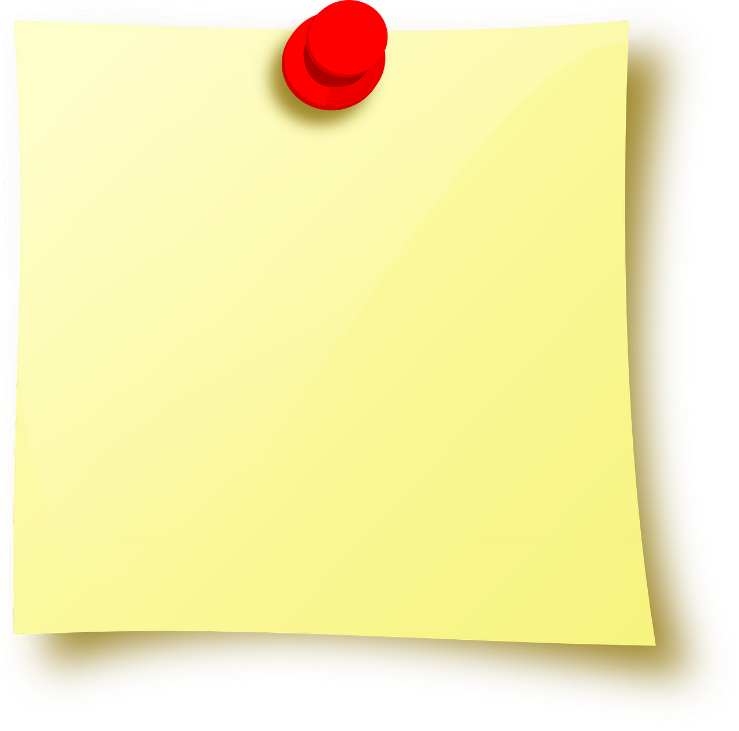 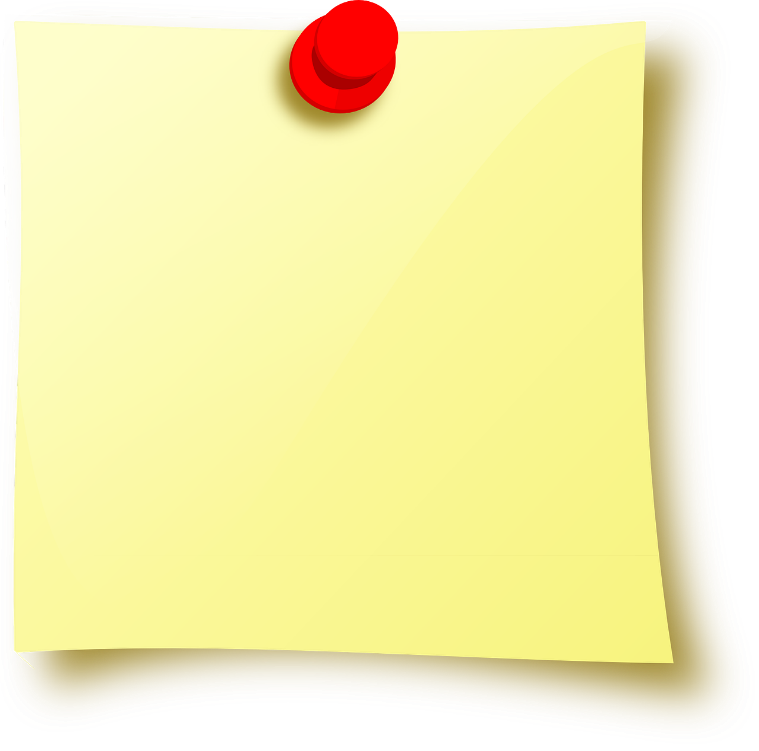 Please write down all the ways in which you can involve service users in all aspects of their care. ActivityWrite what you think these abbreviations or acronyms are.You will now watch a short video about Neil and Barbara. Please write down everything that you observe below. 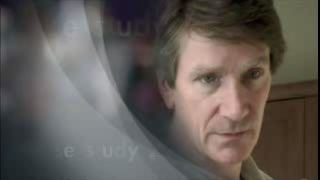 You can make notes while watching the video and then on the next page write a full account of what you have observed.The video is around 3 minutes and you will have around 5 minutes to write up your observation. We will then discuss this in the group.NotesObservation InformationGrammar and VocabularyVerbs HAS to agree with their subjects.And don't start a sentence with a conjunction.Avoid clichés like the plague. (They're old hat.)Also, always avoid annoying alliteration.Be more or less specific.Parenthetical remarks (however relevant) are (usually) unnecessary.Also too, never, ever use repetitive redundancies endlessly over and over again.No sentence fragments.Foreign words and phrases are not always apropos.Do not be redundant; do not use more words than necessary; it's highly superfluous and can be excessive.All generalizations are bad.Comparisons are as bad as clichés.Don't use no double negatives.Avoid excessive use of ampersands & abbrevs., etc.One-word sentences? Eliminate.Eliminate commas, that are, not necessary. Parenthetical words, however, should be enclosed in commas.Never use a big word when substituting a diminutive one would suffice.Don't overuse exclamation points!!!Use words correctly, irregardless of how others use them.Use the apostrophe in it's proper place and omit it when its not needed and use it correctly with words' that show possession.If you've heard it once, you've heard it a billion times: Resist hyperbole; not one writer in a million can use it correctly. Besides, hyperbole is always overdone, anyway.Puns are for children, not groan readers.Go around the barn at high noon to avoid colloquialisms.Who needs rhetorical questions? However, what if there were no rhetorical questions?Exaggeration is a billion times worse than understatement.Avoid "buzz-words" or jargon; such integrated transitional scenarios complicate simplistic matters.People don't spell "a lot" correctly alot of the time.Each person should use their possessive pronouns correctly.Proofread carefully to see if you any words out.The dash - a sometimes useful punctuation mark - can often be overused - even though it's a helpful tool some of the time.Proofread carefully to make sure you don't repeat repeat any words.